    St Barbara’s Primary School     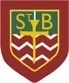 Remember any work you wish to upload should be done so under your class name and if you would like to share any videos or pictures of you completing any of the tasks you have been set you can do so via Twitter. Have fun, work hard and if you need anything you can contact me by email; lmceleney@st-barbaras.n-lanark.sch.uk Miss McEleney Curricular Areas Primary 1 Suggested Daily Learning ActivitiesThursday 23rd AprilLiteracyWriting- Today I would like you to try some writing. Usually after we come back from a holiday, you enjoy telling me lots of stories about what you have been up to. I love hearing these, so today I would like you to write about your Easter break. You could start off by drawing a picture of you doing something you really enjoyed over the Easter break. Then I would like you to write some sentences explaining what you were doing and how you were feeling. Remember you can use your word tin to help you, try to sound out some tricky words or ask an adult for some help if the word is really tricky. Remember a super story always has sentences with capital letters, full stops and finger spaces. Reading- Today I would like you to choose a book of your choice to read. Find a good spot to read. I have been enjoying reading in the garden in the beautiful sunshine.If you would like to read something new, I have signed our class up to an awesome digital library called Epic! All you have to do is download the app or visit the website, type in our class code and you will be able to access thousands of amazing children’s book. You will find more information about this on our class Glow page. MathsHave you been having lots of fun subitising with Jack Hartmann? I bet you were all super Rock Stars yesterday. Now that you have had lots of practise, today I want you to focus on speed! Today you will be trying to ‘Subitise Super Fast’ with Jack Hartmann.Next, I would like you to try the Daily 10 challenge on Topmarks. Choose Level 1, ordering and then numbers up to 20. Give yourself 20 seconds to answer each question. Good luck!Number Words from 1 to 10- Try to match the number word to the correct digit. You will find examples of the worksheets on our Glow class page. You do not need to print out the worksheet, just simply copy it down into your jotter. There is also a challenge worksheet, if anyone wishes to try it out!HWBThursday is normally our P.E. day so today I would like you to try a Joe Wick’s workout. You can join him live at 9am or catch up later on in the day on his YouTube channel. My favourite exercise has to be the Spiderman lunges.                            P.E. with Joe!https://www.youtube.com/channel/UCAxW1XT0iEJo0TYlRfn6rYQR.EIn class we have been learning about Saints and their special feast days. Countries celebrate these special feast days in lots of different ways. You enjoyed learning about St. Andrew’s Day, Scotland’s special day. We also learned last month about St. Patrick, the patron saint of Ireland. Today is St. George’s Day. St. George is England's patron saint. St. George was a man who lived hundreds of years ago. He was a soldier. A story is told that Saint George rescued a lady who had been captured by a fierce dragon. Today I would like you to listen to the story of Saint George and the Dragon that I have posted on our class Glow page. There is a video clip from CBeebies for you to watch, this will help you understand how people in England celebrate this special day.Optional tasksIf you wish to complete more tasks please select one or two tasks from your new Early level grid for April.